MODELO DE ANÁLISE DE PIPELINE DE VENDAS.                          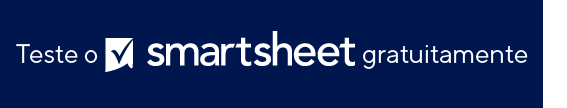 PRIMEIRO TRIMESTREPRIMEIRO TRIMESTREOPORTUNIDADEOPORTUNIDADEOPORTUNIDADEECONOMIAECONOMIAECONOMIAECONOMIADADOS DO PIPELINEDADOS DO PIPELINEDADOS DO PIPELINENOME DO NEGÓCIOPESSOA DE CONTATOREPRESENTANTE DE VENDASTAMANHO DO NEGÓCIOPROBABILIDADE DE GANHOETAPA DO NEGÓCIODATA DE FECHAMENTO PROJETADADATA DE FECHAMENTO PROJETADAPRÓXIMA AÇÃONOTASUS$ 0%ConcluídoDD/MM/AADD/MM/AAUS$ 0%ConcluídoUS$ 0%ConcluídoUS$ 0%ConcluídoUS$ ConcluídoUS$ AtrasadoUS$ Em andamentoUS$ Em andamentoUS$ Em andamentoUS$ Em esperaUS$ Não iniciadoUS$ Não iniciadoTOTAL DO PRIMEIRO TRIMESTRETOTAL DO PRIMEIRO TRIMESTRETOTAL DO PRIMEIRO TRIMESTREUS$STATUSNão iniciadoEm andamentoConcluídoAtrasadoEm esperaSEGUNDO TRIMESTRESEGUNDO TRIMESTREOPORTUNIDADEOPORTUNIDADEOPORTUNIDADEECONOMIAECONOMIAECONOMIAECONOMIADADOS DO PIPELINEDADOS DO PIPELINEDADOS DO PIPELINENOME DO NEGÓCIOPESSOA DE CONTATOREPRESENTANTE DE VENDASTAMANHO DO NEGÓCIOPROBABILIDADE DE GANHOETAPA DO NEGÓCIODATA DE FECHAMENTO PROJETADADATA DE FECHAMENTO PROJETADAPRÓXIMA AÇÃONOTASUS$ 0%ConcluídoDD/MM/AADD/MM/AAUS$ 0%ConcluídoUS$ 0%ConcluídoUS$ 0%ConcluídoUS$ ConcluídoUS$ AtrasadoUS$ Em andamentoUS$ Em andamentoUS$ Em andamentoUS$ Em esperaUS$ Não iniciadoUS$ Não iniciadoTOTAL DO SEGUNDO TRIMESTRETOTAL DO SEGUNDO TRIMESTRETOTAL DO SEGUNDO TRIMESTREUS$ STATUSNão iniciadoEm andamentoConcluídoAtrasadoEm esperaTERCEIRO TRIMESTRETERCEIRO TRIMESTREOPORTUNIDADEOPORTUNIDADEOPORTUNIDADEECONOMIAECONOMIAECONOMIAECONOMIADADOS DO PIPELINEDADOS DO PIPELINEDADOS DO PIPELINENOME DO NEGÓCIOPESSOA DE CONTATOREPRESENTANTE DE VENDASTAMANHO DO NEGÓCIOPROBABILIDADE DE GANHOETAPA DO NEGÓCIODATA DE FECHAMENTO PROJETADADATA DE FECHAMENTO PROJETADAPRÓXIMA AÇÃONOTASUS$ 0%ConcluídoDD/MM/AADD/MM/AAUS$ 0%ConcluídoUS$ 0%ConcluídoUS$ 0%ConcluídoUS$ ConcluídoUS$ AtrasadoUS$ Em andamentoUS$ Em andamentoUS$ Em andamentoUS$ Em esperaUS$ Não iniciadoUS$ Não iniciadoTOTAL DO TERCEIRO TRIMESTRETOTAL DO TERCEIRO TRIMESTRETOTAL DO TERCEIRO TRIMESTREUS$ STATUSNão iniciadoEm andamentoConcluídoAtrasadoEm esperaQUARTO TRIMESTREQUARTO TRIMESTREOPORTUNIDADEOPORTUNIDADEOPORTUNIDADEECONOMIAECONOMIAECONOMIAECONOMIADADOS DO PIPELINEDADOS DO PIPELINEDADOS DO PIPELINENOME DO NEGÓCIOPESSOA DE CONTATOREPRESENTANTE DE VENDASTAMANHO DO NEGÓCIOPROBABILIDADE DE GANHOETAPA DO NEGÓCIODATA DE FECHAMENTO PROJETADADATA DE FECHAMENTO PROJETADAPRÓXIMA AÇÃONOTASUS$ 0%ConcluídoDD/MM/AADD/MM/AAUS$ 0%ConcluídoUS$ 0%ConcluídoUS$ 0%ConcluídoUS$ ConcluídoUS$ AtrasadoUS$ Em andamentoUS$ Em andamentoUS$ Em andamentoUS$ Em esperaUS$ Não iniciadoUS$ Não iniciadoTOTAL DO QUATRO TRIMESTRETOTAL DO QUATRO TRIMESTRETOTAL DO QUATRO TRIMESTREUS$ STATUSNão iniciadoEm andamentoConcluídoAtrasadoEm esperaAVISO DE ISENÇÃO DE RESPONSABILIDADEQualquer artigo, modelo ou informação fornecidos pela Smartsheet no site são apenas para referência. Embora nos esforcemos para manter as informações atualizadas e corretas, não fornecemos garantia de qualquer natureza, seja explícita ou implícita, a respeito da integridade, precisão, confiabilidade, adequação ou disponibilidade do site ou das informações, artigos, modelos ou gráficos contidos no site. Portanto, toda confiança que você depositar nessas informações será estritamente por sua própria conta e risco.